به نام ایزد  دانا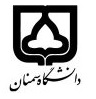 (کاربرگ طرح درس)                   تاریخ بهروز رسانی:               دانشکده     .........منبابع طبیعی.........                                               نیمسال اول/دوم سال تحصیلی ......بودجهبندی درسمقطع: کارشناسی□  کارشناسی ارشد□  دکتری□مقطع: کارشناسی□  کارشناسی ارشد□  دکتری□مقطع: کارشناسی□  کارشناسی ارشد□  دکتری□تعداد واحد: نظری: 2 عملی.تعداد واحد: نظری: 2 عملی.فارسی :شناخت منابع طبیعیفارسی :شناخت منابع طبیعینام درسپیشنیازها و همنیازها:-پیشنیازها و همنیازها:-پیشنیازها و همنیازها:-پیشنیازها و همنیازها:-پیشنیازها و همنیازها:-Natural resource introduction لاتین:Natural resource introduction لاتین:نام درسشماره تلفن اتاق:شماره تلفن اتاق:شماره تلفن اتاق:شماره تلفن اتاق:مدرس/مدرسین:حامد یونسیمدرس/مدرسین:حامد یونسیمدرس/مدرسین:حامد یونسیمدرس/مدرسین:حامد یونسیمنزلگاه اینترنتی:منزلگاه اینترنتی:منزلگاه اینترنتی:منزلگاه اینترنتی:پست الکترونیکی:hamed.younesi@semnan.ac.irپست الکترونیکی:hamed.younesi@semnan.ac.irپست الکترونیکی:hamed.younesi@semnan.ac.irپست الکترونیکی:hamed.younesi@semnan.ac.irبرنامه تدریس در هفته و شماره کلاس:برنامه تدریس در هفته و شماره کلاس:برنامه تدریس در هفته و شماره کلاس:برنامه تدریس در هفته و شماره کلاس:برنامه تدریس در هفته و شماره کلاس:برنامه تدریس در هفته و شماره کلاس:برنامه تدریس در هفته و شماره کلاس:برنامه تدریس در هفته و شماره کلاس:اهداف درس: شناخت منابع طبیعی و حفاظت از آن و توسعه پایداراهداف درس: شناخت منابع طبیعی و حفاظت از آن و توسعه پایداراهداف درس: شناخت منابع طبیعی و حفاظت از آن و توسعه پایداراهداف درس: شناخت منابع طبیعی و حفاظت از آن و توسعه پایداراهداف درس: شناخت منابع طبیعی و حفاظت از آن و توسعه پایداراهداف درس: شناخت منابع طبیعی و حفاظت از آن و توسعه پایداراهداف درس: شناخت منابع طبیعی و حفاظت از آن و توسعه پایداراهداف درس: شناخت منابع طبیعی و حفاظت از آن و توسعه پایدارامکانات آموزشی مورد نیاز:امکانات آموزشی مورد نیاز:امکانات آموزشی مورد نیاز:امکانات آموزشی مورد نیاز:امکانات آموزشی مورد نیاز:امکانات آموزشی مورد نیاز:امکانات آموزشی مورد نیاز:امکانات آموزشی مورد نیاز:امتحان پایانترمامتحان میانترمارزشیابی مستمر(کوئیز)ارزشیابی مستمر(کوئیز)فعالیتهای کلاسی و آموزشیفعالیتهای کلاسی و آموزشینحوه ارزشیابینحوه ارزشیابی502015151515درصد نمرهدرصد نمرهارسطو س 1374، مبانی اقتصادی علمی ادره جنگل ها انتشارات دانشگاه تهرانمقدم م.ر، 1388، مرتع و مرتع داری انتشارات دانشگاه تهرانمروی مهاجر م ر، 1384، جنگل شناسی و پروش جنگل انتشارات دانشگاه تهرانوثوقی غ، مشجیر ب. 1388.  ماهیان آب شیرین انتشارات دانشگاه تهرانمقالات علمی- پژوهشیارسطو س 1374، مبانی اقتصادی علمی ادره جنگل ها انتشارات دانشگاه تهرانمقدم م.ر، 1388، مرتع و مرتع داری انتشارات دانشگاه تهرانمروی مهاجر م ر، 1384، جنگل شناسی و پروش جنگل انتشارات دانشگاه تهرانوثوقی غ، مشجیر ب. 1388.  ماهیان آب شیرین انتشارات دانشگاه تهرانمقالات علمی- پژوهشیارسطو س 1374، مبانی اقتصادی علمی ادره جنگل ها انتشارات دانشگاه تهرانمقدم م.ر، 1388، مرتع و مرتع داری انتشارات دانشگاه تهرانمروی مهاجر م ر، 1384، جنگل شناسی و پروش جنگل انتشارات دانشگاه تهرانوثوقی غ، مشجیر ب. 1388.  ماهیان آب شیرین انتشارات دانشگاه تهرانمقالات علمی- پژوهشیارسطو س 1374، مبانی اقتصادی علمی ادره جنگل ها انتشارات دانشگاه تهرانمقدم م.ر، 1388، مرتع و مرتع داری انتشارات دانشگاه تهرانمروی مهاجر م ر، 1384، جنگل شناسی و پروش جنگل انتشارات دانشگاه تهرانوثوقی غ، مشجیر ب. 1388.  ماهیان آب شیرین انتشارات دانشگاه تهرانمقالات علمی- پژوهشیارسطو س 1374، مبانی اقتصادی علمی ادره جنگل ها انتشارات دانشگاه تهرانمقدم م.ر، 1388، مرتع و مرتع داری انتشارات دانشگاه تهرانمروی مهاجر م ر، 1384، جنگل شناسی و پروش جنگل انتشارات دانشگاه تهرانوثوقی غ، مشجیر ب. 1388.  ماهیان آب شیرین انتشارات دانشگاه تهرانمقالات علمی- پژوهشیارسطو س 1374، مبانی اقتصادی علمی ادره جنگل ها انتشارات دانشگاه تهرانمقدم م.ر، 1388، مرتع و مرتع داری انتشارات دانشگاه تهرانمروی مهاجر م ر، 1384، جنگل شناسی و پروش جنگل انتشارات دانشگاه تهرانوثوقی غ، مشجیر ب. 1388.  ماهیان آب شیرین انتشارات دانشگاه تهرانمقالات علمی- پژوهشیمنابع و مآخذ درسمنابع و مآخذ درستوضیحاتمبحثشماره هفته آموزشیتعریف متابع طبیعی1انسان و منابع طبیعی2اقتصاد منابع طبیعی3احیا و بهره برداری از منابع طبیعی4مرتعداری و مدیریت مراتع5بیابان زدایی6آبخیزداری و مدیریت حوزه آبخیز7پوشش گیاهی، دام و حیات وحش8بهره برداری از جنگل9میان ترم10چوب و فرآوره های آن11حفاظت از تنوع زیستی 12مدیریت حیات وحش13آلودگی محیط زیست14ارزیابی محیط زیست15بوم شناسی16